ㆍ코로나 봉쇄: 4월 18일까지, 4월 25일 주일부터 대면예배 전환 예정ㆍ유초등부: 매주일 12시 가족예배, 15시에 2부 활동 온라인 진행 ㆍ청소년부: 매주일 14시 자체예배, 15시에 2부 활동 온라인 진행 ㆍ청년부: 매주일 13시 2부 활동 온라인 진행ㆍJC캠프 성료: 우리교회 10명 포함 청소년 60명, 팀멤버 60명, 총 120명이 참가하여, 은혜롭게 마쳤습니다. ㆍ장애인선교단-유럽밀알 후원: 4월 30까지, 개인이 https://hamvoba.viele-schaffen-mehr.de/brueckenkonzert-2021 에서 5~25유로 후원하면, 은행에서 그 액수만큼 더해줌으로, 배로 후원할 수 있는 프로젝트. 자세한 안내는 단톡방에.ㆍ헌금: 교회구좌로 송금해 주세요.ㆍ생일축하: 강은혜, 김영수, 이유하** 함께 기도합시다 ** 1)비대면 예배와 교육부서별 활동이 은혜롭게 운영되게 하소서. 2)코로나19를 속히 잠잠케 하여 주소서. 3)감염된 이들을 고쳐 주시고, 방역 위해 수고하는 이들을 지켜 주소서.4)스스로를 깊이 돌아보고, 삶의 변화가 일어나게 하소서.5)서로를 향한 관심과 사랑으로 함께 이겨내게 하소서.◆말씀일기 일정일/출3:13-22     월/출4:1-17      화/출4:18-31     수/출5:1-21목/출5:22-6:13   금/출6:14-7:7     토/출7:8-25      일/출8:1-15◆114 운동-하루(1) 한번(1) 말씀일기 & 성경 (4)장 통독(성경 200독 대행진: 186독)◈ 예배위원 안내 ◈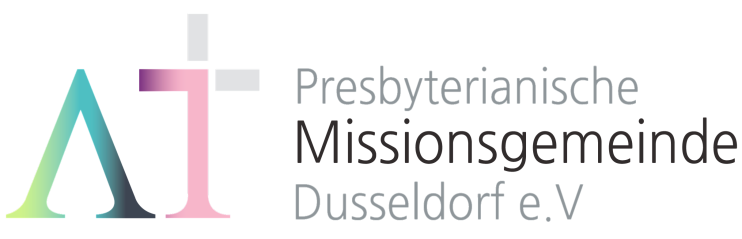   “내가 평생에 기도하리로다” (시116:2)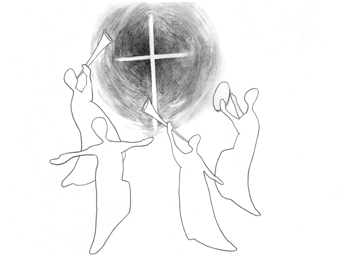 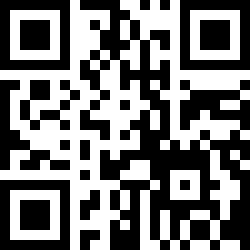 1983년 5월8일 창립     뒤셀도르프선교교회                 교회 홈페이지 duemission.de                  교회주소Alte-Landstr. 179, 40489 Düsseldorf인도: 손교훈 목사※ 표는 일어섭니다.**교회 구좌**Ev. Presbyterianische Kirchengemeinde e.V. Bank: Stadtsparkasse Düsseldorf IBAN: DE61 3005 0110 1008 4019 01◈ 손민해 교우의 말씀일기 출3:1-12  ‘역설적이신 하나님’ ◈ 모세가 광야에서 양떼를 이끌고 있는데, 호렙산에 떨기나무가 불 타오르며 하나님이 나타나시고 모세를 부르시고, 하나님의 백성을 애굽으로부터 구하라는 사명을 받는 말씀이다.비록 모세는 도망 와서 광야에서 살고 있었지만 가족도 있고, 일도 있어서 행복한 삶을 살고 있었을거라 생각이 된다. 40년동안 불만없는 인생을 살다가 다 늙은 나이에 자기가 감당할수 없는 어려움이 닥치면 어떤  기분일까?모세는 자기의 소유, 직업, 계획, 그리고 가족까지 버려야만 했고, 자기가 도망나온 곳으로 다시 돌아가야 됐으니 엄청 두렵고, 무능력함을 느꼈을 것이고, 그리고 한없이 자기자신이 부족하다고 느꼈을 것이다. 그럼에도 불구하고 하나님은  이스라엘 백성을 고통으로부터 구원하시기 원하여 모세를 선택하셨다. 하나님은 늘 사람을 통해서 일을 하신다. 예수님께도 그러셨고, 모세한테도 다른 사람들을 고통으로부터 구하시기 위해서 고통스럽고 혹독하고 고된 길로 보내셨다.참 역설적인 하나님이시다. 사명을 받는 것 자체가 두려워지고, 나도 이스라엘 백성들처럼 구원을 받고싶지, 모세처럼 자기 자신을 바치며 다른 사람을 구하는 용기가 나지 않는다.이 말씀을 읽으며 나의 초라한 믿음의 단계를 다시 한번 확인 할 수 있었고, 하나님께서 우리를 부르실 때 우리가 감당할 수 있는 능력도 함께 주신다는걸 알고 있음에도 아직 내 자신이 너무 약하다는 생각 밖에 들지 않는다. 항상 받고만 싶은 마음에서, 나를 희생해서도 줄 수 있는 사람으로 변화되었으면 좋겠다.4월 11일4월 18일4월 25일5월 2일예배기도한상철박상훈조선형 어린이말씀일기손민해석혜진어린이안내위원                                    예배부                                    예배부                                    예배부                                    예배부헌금위원서희정, 유근임서희정, 유근임서희정, 유근임송수미, 김아영※입례송/Eingangslied ……………… 왕이신 나의 하나님 ………………… ※예배부름/Eingangsgebet ........………………………………………………...........................   ………다함께인도자다함께인도자다함께인도자※찬송/Gemeindelied ……….......................... 26장 .......................................※찬송/Gemeindelied ……….......................... 26장 .......................................다 함 께※신앙고백/Glaubensbekenntnis   …………………………………………..................※신앙고백/Glaubensbekenntnis   …………………………………………..................다함께성시교독/Wechselwort ………………. 교독문 78번 ……………..................성시교독/Wechselwort ………………. 교독문 78번 ……………..................다함께찬송/Gemeindelied   ………………………….. 314장 ………………….…………….찬송/Gemeindelied   ………………………….. 314장 ………………….…………….다함께기도/Gebet  …….................…………...................................................…………..............말씀일기/Bibeltagebuch  …………………………………………….............................찬양/Chor   ………………………… 내 주님은 살아계셔 …………………..기도/Gebet  …….................…………...................................................…………..............말씀일기/Bibeltagebuch  …………………………………………….............................찬양/Chor   ………………………… 내 주님은 살아계셔 …………………..한상철 장로손민해 교우찬양대성경봉독/Text zur Predigt  …..….. 요한20:19-31 …..……......…………….성경봉독/Text zur Predigt  …..….. 요한20:19-31 …..……......…………….인  도  자.설교/Predigt ...….…………..................... 특별보충수업 ………………………….설교/Predigt ...….…………..................... 특별보충수업 …………………………손교훈 목사기도/Gebet     …........………………………………………………....................................찬송/Gemeindelied  ..….…..….………..……. 310장 …....….…..….…………………봉헌/Kollekte ………….....................................................................................................기도/Gebet     …........………………………………………………....................................찬송/Gemeindelied  ..….…..….………..……. 310장 …....….…..….…………………봉헌/Kollekte ………….....................................................................................................설교자다  함  께다함께교제/Bekanntmachung ……………………….......................................………….............교제/Bekanntmachung ……………………….......................................………….............다함께※주기도송/Vaterunser……………………………………………………………………………※주기도송/Vaterunser……………………………………………………………………………다함께※축도/Segen   ………………………….……………………………………………......................※축도/Segen   ………………………….……………………………………………......................손교훈 목사